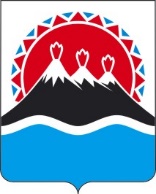 МИНИСТЕРСТВО ОБРАЗОВАНИЯ КАМЧАТСКОГО КРАЯПРИКАЗг. Петропавловск-КамчатскийПРИКАЗЫВАЮ:1. Внести в приказ Министерства образования и науки Камчатского края от 24.02.2014 № 235 «Об установлении нормативов для формирования стипендиального фонда за счет средств краевого бюджета» следующие изменения:1) в пункте 1 части 1 слова «1149 рублей» заменить словами «1209 рублей»;2) в пункте 2 части 1 слова «1723 рублей» заменить словами «1813 рублей».2. Настоящий приказ вступает в силу после дня его официального опубликования и распространяется на правоотношения, возникающие с 1 января 2023 года.[Дата регистрации]№[Номер документа]О внесении изменений в приказ Министерства образования и науки Камчатского края
от 24.02.2014 № 235
«Об установлении нормативов для формирования стипендиального фонда за счет средств краевого бюджета»[Должность][горизонтальный штамп подписи 1][ФИО]